　ふるさと寄附金活用事業内訳（予定）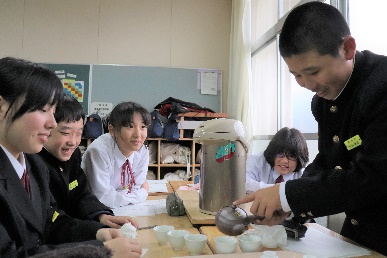 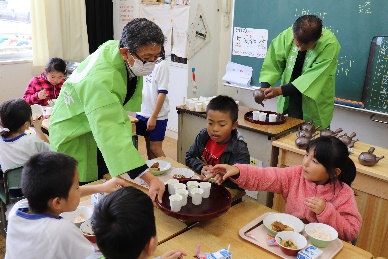 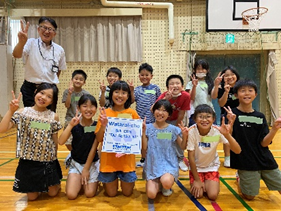 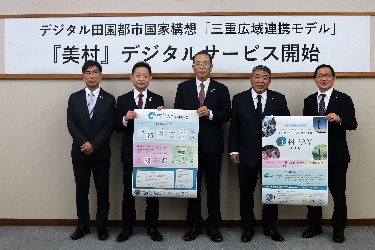 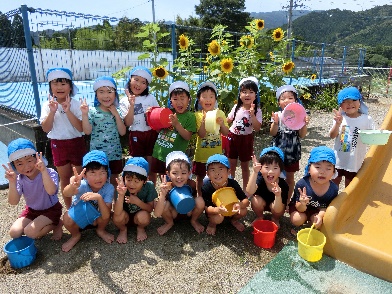 担当課事業名内容みらい安心課ひまわりプロジェクト世界の平和を願い、公共施設や各地域・ご家庭の花壇などにひまわりを植える「ひまわりプロジェクト」を実施します。みらい安心課デジタル田園都市国家構想事業近隣５町と共に行政区域の枠を超えた広域連携とデジタル実装による新たな地方創生の挑戦を始めています。産業振興課次世代緑茶愛飲推進事業茶業組合の方による保育所や小中学校でのお茶の淹れ方講習を通して、町の特産であるお茶を、子どもたちにもより親しんでもらう事業です。産業振興課各種品評会対策補助事業町内の茶業振興を目的に、生産者が各種品評会に出品・受賞できるよう支援します。教委事務局小中学校芸術文化活動事業子どもたちが優れた芸術文化に触れ、体験できる機会を作ることで、創造力や思考力を高めます。教委事務局図書整備事業町内に大きな図書館はありませんが、学校や児童館にある図書室の図書整備を進めることで、子どもから高齢の方まで誰もが集い、読書を楽しめる環境を整えます。教委事務局ふるさと歴史館整備事業縄文時代の土器や石器、また昭和の生活用具等を展示している「度会町ふるさと歴史館」は、旧小学校校舎をそのまま利用しています。より多くの方にご来館いただけるよう施設の改修整備を行います。建設水道課ごみの減量化・再資源化推進事業小学生を中心にごみ分別マイスターを養成し、世代を超え、全町あげてごみの減量・再資源化に取り組みます。